Православная культураТема: «Духовно-нравственное воспитание личности на уроках православной культуры и во внеурочной деятельности»Автор: Лутченко Евгения Игоревна, учитель православной культуры МОУ «Разуменская средняя общеобразовательная школа № 3 Белгородского района Белгородской области»Рецензент: Алёхин В.П., старший преподаватель кафедры социально-гуманитарного образования ОГАОУ ДПО «БелИРО».Пояснительная записка	Формирование нравственных и духовных ориентиров обучающихся в системе общего образования сегодня является значимой социально-педагогической задачей. От ее решения во многом зависит состояние общественной морали, социальных, межэтнических и межконфессиональных отношений в стране, будущее российского общества и государства. В Концепции духовно-нравственного развития и воспитания личности гражданина России справедливо указано, что «именно в школе должна быть сосредоточена не только интеллектуальная, но и гражданская, духовная и культурная жизнь школьника». Школа является единственным социальным институтом, через который проходят все граждане России, современной школе по силам обеспечить социокультурную модернизацию общества. Российский воспитательный идеал исторически был всегда укоренён в религии. Реализация ФГОС общего образования способно обеспечить духовно-нравственное развитие, воспитание и социализацию обучающихся школьников. Эти задачи первостепенной важности предусмотрены в структуре основной образовательной программы, в Программе воспитания и социализации обучающихся. Актуальность авторских материалов заключается в смыслообразующем содержание  духовно-нравственного образования обучающихся, обеспечивающее духовную безопасность и нравственное здоровье личности. По мнению В. В. Медушевского: «Развал душ начинается с развала смысла жизни. Сердце, выйдя из состояния покорности добру, любви и красоте, меняет основание ума: логику чистоты и любви заменяет логикой корысти, злобы, ненависти, - так человек сходит с ума Божия на ум дьявольский».В авторских материалах представлена система работы на уроках православной культуры и во внеурочной деятельности, при использовании достижений современной дидактики и православной педагогики. Цель:     Духовно-нравственное воспитание личности в процессе преподавания предмета православная культура и во внеурочной деятельности.Задачи:развитие нравственной,  этической, эстетической культуры, выработка высокого ценностного отношения к духовному, историческому и культурному наследию России;формирование морали как осознанной личностью необходимости определенного поведения, основанного на принятых в обществе представлениях о добре и зле, должном и недопустимом;осознание себя гражданином России на основе принятия общих национальных нравственных ценностей;формирования познавательного интереса к святоотеческому наследию в системе урочной и внеурочной деятельности;осознание ценности других людей, ценности человеческой жизни, нравственного здоровья и духовной безопасности личности.В авторских материалах представлено методическое сопровождение преподавания православной культуры: конспекты уроков в нетрадиционных формах. Эпиграфом ко второму разделу могут послужить слова Климента Александрийского (II век): «Область Педагога - практика, а не теория; не обучение, а нравственное улучшение — вот Его цель; жизнь мудреца, а не ученого Он хочет начертать перед нами».Авторские материалы классифицированы по трем содержательным линиям:Первая содержательная линия -  осознание путей духовно-нравственного  Преображения посредством изучении  Священного писания: Библейских притчей, проповедей, Священных историй. Приложения 1,2,3.Урок – дидактическая игра с применением технологии педагогического сотрудничества. План-конспект урока по теме: «Золотое правило жизни».Урок-диалог с применением технологии педагогического сотрудничества. План-конспект урока по теме: «Иконография Святой Троицы»Интегрированный урок по образовательным дисциплинам МХК и православная культура. План-конспект урока по теме: «Прощение»Вторая содержательная линия -  осознание путей духовно-нравственного совершенствования в процессе изучения святоотеческой  житийной литературы. Нравственные уроки святых Отцов Церкви. Приложения 4,5,6.Урок в формате «дорожного образовательного маршрута». План - конспект урока по теме: «Триединство Сергия Радонежского». Конспект духовно-просветительского урока-спектакля: «Уроки святителя Иоасафа епископа Белгородского»Сценарий урока-праздника: «Славь, Россия, Богородицу,  Пресвятой  Ее Покров»Третья содержательная линия -  средовой подход в образовании. Средовой подход является тем значительным педагогическим потенциалом, который открывает новые перспективные возможности перед теорией и практикой школьного образования. Город и мир человеческих ценностей - взаимосвязаны. «Мы создаем города, а города эти создают нас самих». Без преувеличения можно сказать, что духовная среда города образует духовно- нравственные смыслы жизненных ценностей личности. Приложение 7.Проектно-исследовательской работа по теме: «Святые воины – Святая Русь – Великая Россия».При всем разнообразии содержания и форм проведения уроков их объединяет современная методология, формирование базовых компетентностей и универсальных учебных действий:Личностные УУД: личная заинтересованность в учебном процессе, высокая мотивация учения, самопознание и самоопределение, нравственно-этическая ориентация.Познавательные УУД: способность совершать логические общеучебные действия. Способность работать с сакральными текстами. Христианство – религия Слова, этим определяется его специфика. Любой  текст, а тем более сакральный, требует определенного навыка чтения и непосредственного обучения этому навыку.  Еще в ранней Церкви для лучшего усвоения Священного писания предлагался принцип прочтения текстов Священного писания на нескольких уровнях. Об этом упоминает Блаженный Августин, называя ступени в следующем порядке: буквальный, аллегорический, моральный, анагогический. В определенной мере этот принцип прочтения текста одновременно  является интегративным принципом, формирующим единство человеческой сущности в его духовно-нравственном контексте.   Алгоритм прочтения сакральных текстов:Буквальный уровень. На первом уровне происходит знакомство с сюжетом. О ком или о чем идет речь в Евангельской притче, поучении, Священной истории? Связана ли Евангельская история с реальной жизнью? Аллегорический уровень. На втором уровне происходит раскрытие смысла образа, символа, знака. Здесь важно все: место где происходит событие, свет, жест, звук, пространство, время, иные средства художественной  выразительности.Моральный уровень. На третьем уровне обнаруживается обратная связь Священного текста с читателем. Что говорит Евангельская притча, поучение, Священная история лично тебе, воспринимающему? Какие нравственные вопросы ты перед собой готов поставить, а на какие, возможно, готов дать ответ перед людьми и совестью?Анагогический уровень. Четвертый уровень – уровень возведения, восхождения, уровень чистого созерцания. На этой ступени открывается глубинный смысл. Чтение Евангельского текста не есть акт эстетического любования, хотя эстетические ценности в христианской культуре играют не последнюю роль. Но на первом месте стоит приобщение к Слову. Еще древние греки считали, что цель искусства – очищение, катарсис. Для христианского искусства это тем более верно, потому что через Слово мы можем не только очищать наши души, но и содействовать преображению всего нашего естества. Русское слово «исцеление» имеет тот же корень, что и слова «целый», «цельный». Евангельское чтение предполагает собирание человека к тому, что в нем самое главное, к его центру, к Образу, к постижению смысла жизни.Регулятивные УУД: способность самостоятельно организовывать учебный процесс и им управлять. Самостоятельно ставить и решать учебные  проблемы и задачи.Коммуникативно - речевые УУД: способность работать с информацией и общаться. Очевидно, что нравственные и гражданские качества личности, полнота духовной жизни во многом связаны с отношением личности к национальному историческому и культурному наследию. Духовно-нравственное образование не может абстрагироваться от реальных многообразных связей человека с социальной и культурной городской  средой. Средовой подход в образовании является тем значительным педагогическим потенциалом, который открывает новые перспективные возможности перед теорией и практикой школьного образования. Учебный курс «Православная культура» позволяет школьникам узнать о том, что во все века составляло славу России. О ее святых, героях, о памятниках христианской культуры, о духовных корнях русской культуры, о православных традициях и ценностях жизни людей. В год празднования 70-летие Победы в Великой Отечественной войне и 1000-летия преставления святого равноапостольного князя Владимира —изучение памятника святому князю и организация исследовательской работы с учащимися представляется наиболее  актуальной.Приобщение учащихся к духовно – нравственным ценностям и идеалам, способствуют совершенствованию самого существа человека, его нравственного состояния. Воспитывают уважение к национальной культуре, своему народу, своему языку, традициям и обычаям культуры Православия. Поиск творческих приемов при использовании достижений современной дидактики и православной педагогики, создают условия для развития потенциальных возможностей детей в атмосфере творчества, понимания и поддержки. Авторские материалы в областной банк из опыта работы адресован учителями православной культуры в общеобразовательной школе, педагогами дополнительного образования и всем работникам образования интересующимся данной проблемой.Приложение 1 План – конспект урока православной культуры в 3 классепо УМК Шевченко Л.Л.  Глава: «Отечество Небесное. Бог»Тема урока: «Золотое правило жизни»Программно-организационные пособия:Шевченко Л.Л Православная культура: Концепция и программа учебного предмета. 1-11 годы обучения / Шевченко Л.Л.- М.: Центр поддержки культурно-исторических традиций Отечества, . Шевченко Л.Л. Православная культура (духовно-нравственная культура). 3(4) годы обучения. Методический комплект для учителя в составе: методическое пособие, наглядное пособие. 2 издания. — М., Центр поддержки культурно-исторических традиций Отечества, . Цели и задачи урока:Когнитивные – раскрыть важные особенности православного мировоззрения по содержательным линиям «Православный образ жизни», «Православная этическая культура», «Православная картина мира». Формирование на новом уровне знаний и представлений о правилах и заповедях христианской этики. Развивающие -  развитие познавательных процессов, самостоятельности мыслительной деятельности; умение находить решение проблемы, используя ранее полученные  знания; разностороннее развитие личности: тренировка памяти, наблюдательности. Воспитательные – воспитание христианских добродетелей, добрых качеств сердца.Базовые понятия урока: любовь, милосердие, неосуждение, понимание, прощение, «круговая порука добра».Методы обучения: репродуктивные и продуктивные по классификации И.Я.Лернер и М.И.Скаткина.Репродуктивные методы:словесно – эвристическая беседа с элементами самостоятельной работы;обобщение по содержательным линиям «Православный образ жизни», «Православная этическая культура», «Православная картина мира». Репродуктивный уровень.Продуктивные методы:частично – поисковый метод – ситуативная игра.наглядно – образный метод  – видеолекция, коллективная творческая работа, поэтическая страничка.Форма проведения урока: комбинированный урок - дидактическая игра с применением технологии сотрудничества. Оборудование к уроку: поэтическая страничка на каждого ученика класса, аудио запись духовной музыки, нарисованное на ватмане дерево для коллективной творческой работы на уроке.Уровень усвоения знаний: творческий.Доминирующие отношения: субъектно-субъектные.Ход урокаОрганизационный этап, актуализация знаний. Методический прием урока  - «Ситуативная игра». Во время организации данной игры ученики имеют возможность прочувствовать и осознать собственные внутренние мотивы и побуждения, возникающие в реальных жизненных ситуациях. В результате игры учащиеся обнаружат непосредственную связь между знаниями, получаемыми на уроке, и реальной  действительностью.Обращение к ученикам: Сегодня мы начнем наш урок с игры, которая называется «Ура, подарки!». Вы подготовили дома подарки. Пожалуйста, положите все подарки в середину круга. Вытяните жребий, каким по счету вы получите подарок.В нашей игре надо соблюдать пять правил:1 правило: Брать подарки по очереди.2 правило: Выбрав подарок, развернуть и  показать его всем.3 правило: Любой ученик может взять любой подарок, даже тот, который уже раскрыт.4 правило: Если ваш подарок забрали, вы можете взять себе новый из середины круга.5 правило: Во время игры можно говорить друг другу все, что вы хотите. Например, давать совет, какой подарок лучше взять.	Цель и назначение игры: помочь учащимся осознать в себе проявление естественного эгоизма. В ходе направленной беседы обсудить с учениками, что происходило в их сознании во время игры, какими мотивами поведения они руководствовались. Возможные варианты ответов учеников:-«Я хотел (ла) получить самый лучший подарок»-«Я все время думал (ла), как объяснить товарищам, что мне очень нужен этот подарок»-«Я очень надеялся (ась), что никто не возьмет тот подарок, который мне понравился»-«Когда я понял (ла), что хороший подарок мне не достанется, мне сразу стало скучно играть»	Вопрос учителя: Как вы думаете, когда вы играли в эту игру, всегда ли вы ориентировались на голос вашей совести и помощь Ангела Хранителя? Что вам мешало быть щедрым и бескорыстным? О ком в игре вы дольше всего заботились? О себе или о товарищах?Темой нашего сегодняшнего урока станет «Золотое правило жизни»Тема урока записывается учителем на доске, а учащимися в рабочей тетради по православной культуре.Изучение новых знаний.1 этап: Главные правила христианской жизни. Чтение основного текста учебника (страница79) от начала до первого правила: «Не судите других, и не будете судимы».Повторение - закрепление ранее полученных знаний по содержательным линиям «Православный образ жизни», «Православная этическая культура». (2 класс. Тема: Для чего пришел к людям Иисус Христос? Христос Спаситель).Вспомнить притчу «О мытаре и фарисее». Закрепить основные понятия: смирение и гордыня. Вопрос учителя: Каким правилом Господь защищает нас от греха самомнения и гордыни?Ответ учащихся: «Не судите других, и не будете судимы».Правило записывается учителем на доске, а учащимися в рабочей тетради по православной культуре.2 этап: Чтение основного текста учебника до золотого правила христианской этики. Повторение  - закрепление ранее полученных знаний по содержательным линиям «Православный образ жизни», «Православная этическая культура». (2 класс. Тема: «Синайское законодательство»).Вспомнить с учащимися 10 заповедей, данных Богом Моисею на горе Синай. Просмотр видеолекции: «Синайское законодательство».Объяснение учителя: Когда ясным весенним днем, на берегу голубого Галилейского озера Иисус Христос учил людей, подступили к нему фарисеи и книжники и спросили: «Какая из десяти заповедей самая главная?» Кто из Вас, дорогие учащиеся знает, что ответил Иисус Христос?  В случае затруднения, учитель сам отвечает на поставленный вопрос.Ответ: Господь ответил: «Возлюбите Бога и ближнего, как самого себя». Этот Завет Бога заключает в себе нравственную основу всех человеческих взаимоотношений. Это изречение Иисуса люди повторяют очень часто, оно известно как «Золотое правило жизни». Иногда его формулируют так: «Как хотите, чтобы с вами поступали люди, так и вы поступайте с ними».«Золотое правило» записывается учителем на доске, а учащимися в рабочей тетради по православной культуре.3 этап. Чтение основного текста учебника. Выводы по изученному материалу произносят сами дети.Углубление полученных теоретических знаний.Наблюдение иконы «Нагорная проповедь». Фреска. Слушание духовной музыки: «Господи, помилуй!», в исполнении детского хора Никольского собора.Слово учителя: Останьтесь, пожалуйста, наедине с самими собой, обратитесь мысленно к иконе и послушайте чудесную музыкуЗакрепление изученного учебного материала. Слово учителя: Евангельские темы отражены во многих произведениях христианской культуры. Сегодня учащиеся приготовили для вас поэтическую страничку из стихотворений  русских  христианских поэтов: Л. Мея, А.К.Толстого, и неизвестного православного поэта.Поэтическая страничка урока: группа учеников из шести человек читают заранее выученные наизусть стихотворения. Ученик 1.Узрев народ, Учитель селНа холм возвышенный средь поля;К нему сошлись ученики….Он поучал – не осуждать, благотворить,Радеть о скорбных, неимущих,Благословлять врагов клянущихИ ненавидящих любить.                                                   (Л. Мей)Ученик 2.Любовью к ближним пламенея,Народ смиренью Он учил,Он все законы МоисеяЛюбви закону подчинил.Целя недуг, врачуя муку,Везде Спасителем Он был,И всем простер благую руку,И никого не осудил.                                                       (А. К. Толстой)Ученик 3.Чтобы в жизни ни ждало вас, дети,В жизни много есть горя и зла,Есть соблазна коварные сетиИ раскаянья жгучего мгла.Ученик 4.Все же вы не слабейте душою,Как придет испытаний пора – Человечество живо одноюКруговою порукой добра!Ученик 5.Где бы сердце вам жить ни велело:В шумном свете иль в сельской тиши – Расточайте без счета и смелоВы сокровища вашей души!Ученик 6.Не ищите, не ждите возврата,Не смущайтесь насмешкою злой,Человечество все же богатоЛишь порукой добра круговой!          (неизвестный православный поэт)Слово учителя: Наверное, каждому хочется самому выучить эти чудесные стихи. Сегодня вы получаете духовный подарок - страничку стихотворений  русских  христианских поэтов. Вклейте ее дома в тетрадь, украсьте орнаментом и, по желанию, выучите наизусть.Рефлексия урока.Вопросы учителя: Какими сокровищами обладает Ваша душа?С кем Вы можете ими поделиться?Коллективная творческая работа: «Древо добра».Задание ученикам: написать на листе в форме сердца одно из слов раскрывающих понятие «Любовь», «Сокровище души». Например: доброта, красота, милосердие, нежность, ласка, любовь, вера, надежда…. 	Прикрепить свое слово на ветках дерева.Домашнее задание.Личностно ориентированное задание: приведите примеры положительных нравственных образцов поведения, выучите наизусть поэтические отрывки, украсьте орнаментом в тетради главные понятия урока.Приложение 2План – конспект урока православной культуры в 9 классепо УМК Шевченко Л.Л.  с  использованием цитат из книг «Любовь долготерпит» и  «Корабль спасения» митрополита Белгородского и Старооскольского Иоанна Тема 17: «Сюжеты и образы древнерусской иконы»Тема урока: «Иконография Святой Троицы»Программно-организационные пособия:Шевченко Л.Л Православная культура: Концепция и программа учебного предмета. 1-11 годы обучения / Шевченко Л.Л.- М.: Центр поддержки культурно-исторических традиций Отечества, . Учебник: Шевченко Л.Л. Православная культура (духовно-нравственная культура).    9 год обучения (в 2 книгах). Учебное пособие для средних классов общеобразовательных школ, лицеев, гимназий. 1 издание. — М., Центр поддержки культурно-исторических традиций Отечества, 2013 г. Хрестоматия: Шевченко Л.Л. Православная культура (духовно-нравственная культура). 9 год обучения. Учебное пособие для средних классов общеобразовательных школ, лицеев, гимназий. 1 издание. — М., Центр поддержки культурно-исторических традиций Отечества, 2013 г. Книги «Любовь долготерпит» и  «Корабль спасения» Архиепископа Белгородского и Старооскольского Иоанна и  Марии ГородовойЗадачи:когнитивные – организовать деятельность учащихся по изучению и первичному закреплению основных понятий: Троица Ветхозаветная и Новозаветная;развивающие – способствовать пониманию феноменологического языка иконописи, создать условия для развития личностно-смыслового отношения к изучаемому предмету;воспитательные – формировать общечеловеческих ценностей на основе изучения православной культуры средствами содержания Священного писания.Методы обучения: репродуктивные и продуктивные по классификации И.Я.Лернер и М.И.Скаткина.Метод организации образовательного процесса:метод проблемного обучения.Форма проведения урока: комбинированный урок диалог с применением технологии педагогического сотрудничества. Уровень усвоения знаний: творческий.Доминирующие отношения: субъектно-субъектные.Ход урокаЭпиграф урока: «Постичь тайну Святой Троицы труднее, нежели вычерпать море ложечкой».  Блаженный Августин.Изучение новых знаний. Заочный диалог владыки Белгородского и Старооскольского Иоанна с учениками 9 класса по книге «Корабль спасения»  с. 222 – 225. Беседа 1  «Дух дышит, где хочет…»- 	Владыка, давайте сегодня поговорим о празднике Троицы, о Дне Святой Троицы. Расскажите, пожалуйста, как людям открылась триединая сущность Бога?- 	Библия начинается словами: «Берешит бэра элогим (множественное число от слова «элоах»)...», и если точно перевести с древнееврейского, то это звучит так: «В начале сотворил Боги...», глагол «сотворил» стоит в единственном числе, а дальше слово «Бог» во множественном. Потом, в следующей строчке книги Бытие говорится о том, что когда «земля была безвидна и пуста, и тьма над бездною», то «Дух Божий носился над водою». (Быт. 1. 2). В оригинале здесь стоит «мэрихипет» — глагол, который означает не просто «носился», но и имеет смысл «оживотворял», то есть еще в самом начале творения, когда были только небо и земля, Дух Божий уже был и призывал к жизни эту бесформенную, «безвидную» массу, Он уже работал.Блаженный Августин говорил, что Новый Завет в Ветхом скрывается, а Ветхий Завет в Новом открывается. Библия — это книга, которая написана одной рукой — рукой Бога, и листы этой книги — это листы человеческой истории. Вот поэтому мы не отказываемся от Ветхого Завета, сохраняем все, что нам в нем дано. И то, что было сказано в Ветхом Завете намеками, в каких-то образах, все это открывается нам в Новом Завете уже явно, в действиях Божьих, которые очевидны. Праздник Троицы имеет в своей основе ветхозаветное событие, которое случилось с Авраамом. Как сказано в книге Бытие: «Авраам и Сарра были стары и в летах преклонных (Быт. 18. И), когда явился им «Господь у дубравы Мамре» (Быт. 18. 1). Дальше следуют слова: Авраам «возвел очи свои и взглянул, и вот, три мужа стоят против него» (Быт. 18. 2). Так явился Аврааму Господь. Он встретил этих «трех мужей», приготовил им обед — на многих иконах с изображением Троицы как раз показано, как Авраам и Сарра накрывают на стол, и тогда Они спросили Авраама: «...где Сарра, жена твоя? Он отвечал: здесь, в шатре» (Быт. 18. 9). И дальше читаем: «И сказал один из них (слова «один из них» в тексте выделены, подчеркивая то, что Господь явился в трех лицах): Я опять буду у тебя в это же время [в следующем году], и будет сын у Сарры, жены твоей» (Быт. 18. 10). Сарра, которая слышала эти слова Господа, «внутренно рассмеялась, сказав: мне ли, когда я состарилась, иметь сие утешение?» (Быт. 18. 12). «И сказал Господь Аврааму: отчего это [сама в себе] рассмеялась Сарра? ...Есть ли что трудное для Господа?»      (Быт. 18. 13—14). И действительно, у Авраама и Сарры в назначенный срок родился сын Исаак, от которого потом, как это и обещал Аврааму Бог, произошел великий народ, и самое главное, потом именно в потомстве Исаака рождается Иисус Христос. Углубление  полученных знаний.Иконография образа Троицы. Слово учителя: Лица Пресвятой Троицы, - Отец, Сын и Святой Дух,- вечно пребывают друг в друге в непрерывной любви и составляют Собою одно Существо. Бог есть всесовершеннейшая Любовь. Великую тайну, которую открыл нам Бог о Себе – тайну Святой Троицы, наш слабый ум не может вместить и понять. Святой Кирилл, учитель славян, так объяснял тайну Троицы. Он говорил: « … видите на небе круг блестящий – солнце и от него рождается свет и исходит тепло? Бог наш, как солнечный круг, без начала и конца. От Него вечно рождается Сын Божий, как от солнца свет; и  как от солнца вместе со светлыми лучами идет и тепло, исходит Дух Святой. Каждый различает отдельно и солнечный круг, и свет, и тепло, но это не три солнца, а одно солнце на небе. Так и Святая Троица: три в ней лица, а Бог единый и нераздельный».  Троица ветхозаветная.Экспонируются иконы Троицы Ветхозаветной.Вопрос учащимся: как в иконе изображают Пресвятую Троицу? Предполагаемый ответ: Пресвятую Троицу изображали в виде трех ангелов, сидящих за трапезой. Это потому, что в таком виде некогда Бог явился Аврааму. Авраам с женой Сарой угощали трех странников под сенью Мамврийского дуба, и Аврааму дано было понять, что в ангелах воплотилось божество в трех лицах. Издавна существует несколько видов изображения Троицы, иногда с подробностями застолья и эпизодами заклания тельца и печения хлеба. Первый ученик: Наивысшей степени раскрытия духовной сути Пресвятой Троицы достиг преподобный Андрей Рублёв в своей иконе «Живоначальной Троицы». Рублёв достиг в изображении простоты и лаконичности, в ней нет лишних элементов или персонажей. По решению Стоглавого Собора (1551 год), иконы следует писать по старым греческим образцам и по образцу Рублёва, подписывая  «Святая Троица». Второй  ученик: Три прекрасных ангела в молчании сидят за столом, их головы слегка склонились друг к другу. Задумчивые взоры как бы продолжают беседу, полную сердечного согласия. Андрей Рублев не показывает никого, кроме ангелов. На столе нет еды, только евхаристическая чаша– символ будущей жертвы Христа. Центральный ангел благословляет чашу, другие безмолвно признают необходимость искупительной жертвы ради спасения людей. Рублев создает образ союза жертвенной любви, исполненной молчаливой кротости и самоотречения. Троица Новозаветная.Экспонируются иконы Троицы Новозаветной.Вопрос учащимся: как в иконе изображают Пресвятую Троицу новозаветную?  В чем отличия  в иконографии Ветхозаветной и Новозаветной Троицы?Предполагаемый ответ: Наряду с иконографической композицией Андрея Рублёва, создавшего отличный от традиционной иконографии «Гостеприимства Авраама» образ «Живоначальной Троицы», существует и «Новозаветная Троица».  Выделяют два основных типа иконографии: «Сопрестолие» — изображение Бога-Отца в виде седовласого старца Отца, Сына в виде мужа, восседающего на троне по правую руку от Него; Святого Духа в виде голубя над троном; и «Отечество», отличающееся тем, что Бог Сын изображён в виде отрока на коленях Отца, а Бог Святой Дух вылетает из центра композиции. Троица Новозаветная встречается в иконописи редко. Обобщение урока.      Проверочный тест по теме урока.На свободных строках напиши после каждого из утверждений «верно» или «неверно».1.Традиционное религиозное искусство России — это искусство церковное, православное. _________________ 2.Икона есть окно в Горний мир, мир Божественного Бытия______________3.Существует два типа в иконографии Ветхозаветной Троицы: «Гостеприимство Иоанна» и  «Живоначальная Троица»________________                  4.Православное искусство строго подчиняется канонам.  ______________5.Существует два типа в иконографии Новозаветной Троицы: «Сопрестолие» и «Отечество»   ____________________6.«Святая Троица» преподобного Андрея Рублева была подвергнута критике на Стоглавом Соборе.    _______________7.Икона предназначена для общения с Богом, для молитвы._______________Верно: 1,2,3,4,5,7; неверно: 6.Домашнее задание. Рекомендуемая литература по теме урока:Иоанн, архиепископ. Корабль спасения / Иоанн, Архиепископ Белгородский и Старооскольский, Мария Городова.- Москва: Астрель: АСТ, .Приложение 3План – конспект урока православной культуры в 5 классепо УМК Шевченко Л.Л.  Глава: «О чем рассказывает православная культура».  Тема 1: Религиозная культура в жизни человека.Тема урока: «Прощение»Задачи:Воспитательные – создать условия для приобретения знаний о религии как мировоззренческой сфере культуры, необходимых для личной самоидентификации, самосовершенствования и формирования мировоззрения. Содействовать в ходе урока формированию общечеловеческой ценности «прощения». Когнитивные – раскрыть основные понятия: прощение, покаяние. Сформировать умения находить тексты в Библии. Продолжить формирование навыка ставить нравственную проблему и  самостоятельно находить  ответы на поставленную  проблему.Развивающие – способствовать воспитанию характера на основе единых нравственных ориентиров. Содействовать развитию эстетического и этического вкуса учащихся.Методы обучения:В ходе урока организация учебной деятельности будет строиться на двух группах методов: репродуктивных и продуктивных по классификации И.Я.Лернер и М.И.Скаткина.Метод организации образовательного процесса:метод художественно-педагогической драматургии.Форма проведения урока: комбинированный урок с применением педагогической технологии сотрудничества. Уровень усвоения знаний: творческий.Доминирующие отношения: субъектно-субъектные.Ход урока.Эпиграф: Прощаются тебе все твои неправедные помыслы и поступки. Священное писание.Музыкальный фрагмент: И.С.Бах «Ария альта» из оратории «Страсти по Матфею».Проблемный  вопрос к учащимся: Как бы вы определили тему урока?Что значит простить?Что значит покаяться?Изучение новых знаний.	Задание учащимся: Учитель предлагает учащимся поразмышлять в рабочих тетрадях над вопросом «Что значит простить?». Возможные варианты ответов:простить – значит не ждать, пока обидчик исправит ошибку и первым придет мириться,простить – значит не таить обиду, перестать сердиться, гневаться, т.к. гнев всегда порождает ответный гнев. простить – значит не ставить в вину дурную мысль или плохой поступок.Обобщение формулируют учащиеся: Прощая друг друга, люди разрывают порочный круг озлобленности и мести. Прощение избавляет от ощущения вины и возвращает уверенность в себе. Люди способны откликаться на просьбу о прощении, способны быть великодушными, поскольку каждому из нас доступен Божий дар прощения. Христос может простить нас, потому что он принял кару за все поступки и помыслы людей, противные Божьей воле.Чтение: Евангелие от Луки 7: 36 – 50.36. Некто из фарисеев просил Его вкусить с ним пищи; и Он, войди в дом фарисея, возлег.37. И вот, женщина того города, которая была грешницей, узнав, что Он возлежит в доме фарисея, принесла сосуд с миром,38. и, став позади у ног Его и плача, начала обливать ноги Его слезами и отирать волосами головы своей, и целовала ноги Его, и мазала миром.39. Видя это, фарисей, пригласивший Его, сказал сам себе: если бы Он был пророк, то знал бы, какая женщина прикасается к Нему, ибо она грешница.40. Обратившись к нему, Иисус сказал: Симон! Я имею нечто сказать тебе. Он говорит: скажи, Учитель.41. Иисус сказал: у одного заимодавца было два должника: один должен был пятьсот динариев, а другой пятьдесят,42. но когда они не имели чем заплатить, он простил обоим. Скажи же, который из них более возлюбит его?43..Симон отвечал: думаю, тот, кому более простил. Он сказал ему: правильно ты рассудил.44. И, обратившись к женщине, сказал Симону: видишь ли ты эту женщину? Я пришел в дом твой, и ты воды Мне на ноги не дал, а она слезами облила Мне ноги и волосами головы своей отерла;45. ты целования Мне не дал, а она, с тех пор как Я пришел, не перестает целовать у Меня ноги;46. ты головы Мне маслом не помазал, а она миром помазала Мне ноги.47. А потому сказываю тебе: прощаются грехи ее многие за то, что она возлюбила много, а кому мало прощается, тот мало любит.48. Ей же сказал: прощаются тебе грехи.49. И возлежавшие с Ним начали говорить про себя: кто это, что и грехи прощает?50. Он же сказал женщине: вера твоя спасла тебя; иди с миром.Закрепление изученного материала.Вопросы для обсуждения:Кем была женщина, о которой повествуется в этой истории?Как отнеслись к ее появлению Симон и его гости?Почему все удивились, когда она вошла?Почему Симон не пригласил эту женщину в свой дом?Почему эта женщина искала встречи с  Иисусом?Что должна была чувствовать женщина, когда Иисус простил ее грехи?Углубление полученных знаний по теме урока.Общечеловеческая ценность прощения отражена во многих произведениях мировой культуры. К таким произведениям можно отнести картины:Иванова А.А. «Явление Христа народу», «Явление Христа Марии Магдалине»;Рембрандт «Возвращение блудного сына», «Давид и Урия»;Ге Н.Н. «Совесть. Иуда»;Поленов В.Д. «Христос и грешница»;Тициан «Кающаяся Мария Магдалина»;Шевалье Ч. «Омывающая ноги Иисуса»;Милле «Анжелюс».Обобщение изученного материала: «Прощаются тебе все твои неправедные помыслы и поступки». Бог может простить нам и проступки и помыслы. Бог на самом деле любит всех людей, сколько бы они не грешили. Прощение – это дар Божий. Подлинное прощение невозможно вне благодати Божьей.Творческая работа: Прощеное воскресение традиционно празднуется в последний день Масленицы и в канун великого поста. В народе был обычай сжигать на огне все грехи, накопившиеся за год. Люди верующие предпочитают этому обычаю таинство исповеди в храме. Но и те и другие, согласно христианскому обычаю, должны найти в себе силы честно вспомнить, кому и когда они причинили обиду и попросить прощение.  В этот день все люди просят друг у друга прощение. А в ответ следует говорить: «Бог простит, и я прощаю».К такому серьезному событию обычно готовились заранее. Составляли список своих грехов и имена тех, перед кем необходимо покаяться.Творческая работа заключается в изготовлении памятной открытки к празднику «Прощеное Воскресенье».Домашнее задание: Привести примеры  из священного писания, произведений литературы и изобразительного искусства связанные с темой прощения. Дополнительные материалы к домашнему заданию: стихотворение Б.Л.Пастернака из романа «Доктор Живаго». Магдалина.Задание для учащихся: сравните содержание Евангелие от Луки 7: 36 – 50 с текстом стихотворения Б.Л.Пастернака из романа «Доктор Живаго».Приложение 4План - конспект урока: «Триединство Сергия Радонежского». (Дипломант регионального  конкурса, посвященного 700-летию со дня рождения Сергия Радонежского)Аннотация.Российское образование всегда было направлено на духовное развитие человека, его возрастание до идеального Образа, а также на сохранение целостности и нравственной природы ребенка. Личность воспитывалась по Образу и на основе Идеала. Таким нравственным идеалом для подростка может стать пример служения Богу и Отечеству преподобного Сергия Радонежского святого игумена земли Русской.В основе содержания урока «Нравственные уроки преподобного Сергия Радонежского»  Житие Преподобного Сергия игумена Радонежского записанного Преподобным Епифанием Премудрым, иеромонахом Пахомием Логофетом и старцем Симоном Азарьиным.Методически урок может быть построен в формате «дорожного образовательного маршрута» представленного буклетом для обучающихся разного возраста: 5 – 6 классов, 7 – 8 классов, 9-11 классов.                             (Приложения в конце плана-конспекта)Ведущая идея урока: Триединство преподобного  Сергия игумена земли Русской. Исходя из этого число три, символизирующее Святую Троицу, стало определяющим в ходе методической организации основных этапов урока.Цель:Формирование духовно-нравственных ценностей подростков через приобщение их к православным традициям, к духовным истокам русской культуры.Планируемые образовательные результатыПредметные:развить умения работать с духовным  текстом  жития преподобного Сергия Радонежского;овладеть понятиями: святой, преподобный, Живоначальная  Троица, святой угодник Божий, чудо, аскеза, инок, добродетели, нравственные ценности.Метапредметные:умение определять и формулировать учебную проблему;умение структурировать знания;умение осознанно и произвольно строить речевые высказывания, развитие речи; формирование умений сравнивать, обобщать факты и понятия;развитие у учащихся самостоятельности;умение осуществлять поиск иллюстративного ряда к текстовой информации в сети Интернет;умение создавать краткую презентацию;оценка процессов и результатов деятельности.Личностные:выделять морально - этическое содержания событий и действий;определять системы нравственных ценностей как основания морального выбора;оценивать события с точки зрения православных моральных норм;ориентироваться в моральной дилемме и осуществлять личностный нравственно – этический  выбор.Тип урока: Учебное занятие комплексного применения знаний и способов деятельности учащихсяХод урокаОрганизационный момент урока. (1 минута)Приветствие учащихся.Подготовка к работе на основном этапе: определение темы урока, постановка проблемы  и целеполагания урока. (4 минуты)Учащийся читает тропарь преподобного Сергия: От юности восприял еси Христа в души твоей, преподобне, и паче всего вожделел еси мирскаго мятежа уклонитися: мужески в пустыню вселился еси и чада послушания в ней, плоды смирения, возрастил еси. Тем, быв Троице вселение, чудесы твоими всех просветил еси, приходящих к тебе верою, и исцеления всем подая обильно. Отче наш Сергие, моли Христа Бога, да спасет души наша.Экспонируются две иконы: «Троица» Андрея Рублева и икона «Преподобного Сергия Радонежского»Вопрос учителя: Как бы вы определили тему сегодняшнего урока?Предполагаемый ответ учащихся: Преподобный Сергий Радонежский.Записывают тему в рабочие тетради: Преподобный Сергий Радонежский святой игумен земли Русской.  (Словарная работа: святой, преподобный)Вопрос учителя: Как бы могли сформулировать проблему сегодняшнего урока?Предполагаемый ответ учащихся: Какие нравственные уроки преподал нам святой Сергий Радонежский?Вопрос учителя: Почему рядом с иконой Сергия Радонежского экспонируется икона «Троицы» Андрея Рублева?Предполагаемые ответы учащихся:всю свою жизнь преподобный Сергий посвятил служению святой Живоначальной Троице;  (Словарная работа: Живоначальная Троица)Варфоломей был пострижен в монахи с именем Сергий в церкви Святой Троицы, построенной им самим; (Словарная работа: инок)Лавра носит имена Троицы и Сергия; Андрей Рублев написал икону для главного храма Троице – Сергиевой лавры в похвалу святого Сергия Радонежского.Учитель: На сегодняшнем уроке, посвященном преподобному Сергию Радонежскому, число три, символизирующее Святую Троицу, станет определяющим.Усвоение новых знаний  и способов действия. (8  минут)Класс делится на три группы. Каждая группа получает свою главу из Жития Преподобного Сергия игумена Радонежского записанного Преподобным Епифанием  Премудрым, иеромонахом Пахомием Логофетом и старцем Симоном Азарьиным.В ходе групповой работы учащиеся развивают коммуникативные универсальные учебные действия. Умение учитывать мнение и позицию собеседника, организовывать и осуществлять сотрудничество в группах, анализировать дидактическую информацию и отображать ее в алгоритмах.Алгоритм деятельности учащихся в группах:работа с текстом (3 минуты); определение главной мысли текста в контексте проблемы урока (3 минуты);заполнение таблицы по заданной форме (2 минуты):защита выполненной работы.Группа 1: Три чуда, указывающие на Богоизбранность младенца и отрока  Варфоломея.1.Чудо до рождения Преподобного: случилось нечто такое, что нельзя предать забвению. Когда ребенок еще был в утробе матери, однажды в воскресенье мать его пришла в церковь, как обычно, ко святой литургии. Когда приступили к чтению святого Евангелия и все люди стояли молча, а младенец внезапно вскрикнул в утробе матери, так что многие изумились этому крику. И вот снова, в самом начале Херувимской песни, на словах «Иже херувимы...», младенец внезапно начал громко верещать в утробе, еще громче, чем в первый раз, и его голос разносился по всей церкви. Мать его стояла в ужасе, и женщины, бывшие там, недоумевали и говорили: «Что же будет с этим младенцем?» Когда же иерей возгласил: «Вонмем. Святая святым!» – младенец снова, в третий раз, громко закричал.2. Аскеза. Когда Мария носила в себе ребенка, она себя блюла от всякой скверны и от всякой нечистоты, ограждала себя постом, избегала всякой скоромной пищи, мяса, молока и рыбы не ела, питаясь лишь хлебом и овощами; от вина Мария совершенно воздерживалась, а вместо различных напитков пила одну только воду и ту понемногу. После рождения, когда младенец был завернут в пеленки, нужно было его подносить к груди, но когда случалось, что мать ела какую-нибудь мясную пищу до сытости, тогда младенец никак не хотел брать грудь; и так было не один раз, но иногда день, иногда два дня ребенок не ел. Младенцем Варфоломей отказывался от молока матери в дни поста, по средам и пятницам. Иерей, крестивший младенца Варфоломея, поведал родителям о младенце, сказав: «Не скорбите о нем, но, напротив, радуйтесь и веселитесь, ибо он будет сосудом избранным Бога, обителью и слугой Святой Троицы», что и сбылось. 3.По усмотрению Божию, нужно было, чтобы книжное знание Варфоломей получил от Бога, а не от людей. Однажды отец послал отрока искать жеребят. Варфоломей встретил черноризца, святого и чудного, саном пресвитера, благообразного и подобного Ангелу, который стоял на поле под дубом и усердно, со слезами, молился. Помолившись, старец взглянул на отрока, прозревая в нем духовными очами избранный сосуд Святого Духа. Он с любовью подозвал Варфоломея к себе и спросил: «Что ты ищешь и чего хочешь, чадо?» Отрок сказал: «Душа моя желает более всего знать грамоту. Сейчас душа моя печалится о том, что я учусь грамоте, но не могу ее одолеть. Ты, святой отче, помолись за меня Богу, чтобы смог я научиться грамоте». Старец воздел руки, возвел очи к небу, усердно помолился и после молитвы сказал: «Аминь». Бережно достав из кармана, он, как некое сокровище, подал Варфоломею маленький кусок белого пшеничного хлеба – святой просфоры, и сказал ему: «Открой уста свои, чадо, возьми это и съешь – то тебе дается в знамение благодати Божией и понимания Священного Писания. Хотя и маленькой кажется частица, которую я даю тебе, но велика сладость вкушения от нее». После этой встречи Варфоломей  внезапно постиг грамоту и чудесным образом изменился: какую бы книгу он ни раскрыл – он хорошо читал и понимал ее.Группа 2: Чудеса, которые совершал Бог через Своего угодника.1.Об источнике. Сергий служил Богу на избранном им месте, около которого поблизости не было воды. С умножением числа братии недостаток воды стал ощутительным. Некоторые из монахов роптали на святого и не один раз, но многократно с досадой говорили ему: «Зачем ты, не подумав, поселился и основал обитель на этом месте, где нет воды?», – на что святой отвечал: «Я хотел здесь безмолвствовать один, но Богу было угодно воздвигнуть на этом месте таковую обитель во славу Его пресвятого имени. Дерзайте в молитве и не унывайте. Разве Он оставит вас, работающих Ему день и ночь?» Однажды Сергий вышел из монастыря, взяв с собою одного инока, и спустился с ним в лесной овраг под монастырем, где никогда не было источника воды. Святой нашел в канавке немного дождевой воды и, преклонив колени, начал молиться. Сотворив молитву, Преподобный осенил крестным знамением место, где стояла дождевая вода, и вдруг из-под земли забил полноводный источник, который бьет и поныне. От воды из этого источника случались многочисленные исцеления больных, страдавших разными недугами, если болящие приходили к источнику с верой. 2. О воскрешении отрока. В окрестностях обители жил некий муж, имевший большую веру к святому Сергию. У него был единственный сын-малютка, который тяжело заболел. Отец понес ребенка в монастырь с такими мыслями: «Только бы мне донести сына живым к человеку Божию, а там ребенок обязательно выздоровеет». Однако мальчик от жестокого приступа болезни изнемог и умер. Увидев, что сын его мертв, несчастный отец, потеряв всякую надежду, зарыдал и сказал Преподобному: «Горе мне! Ах, Божий человек! Я со своим несчастьем и слезами спешил добраться до тебя, веря и надеясь получить утешение, но вместо утешения приобрел лишь еще большую скорбь. Лучше бы мне было, если бы мой сын умер дома. Горе мне, горе!» И он вышел, чтобы приготовить гроб для умершего сына. Святой сжалился над несчастным отцом, преклонил колени и начал молиться за умершего. И вдруг неожиданно дитя ожило и зашевелилось, душа его вернулась в тело. В келью  вошел отец, неся все нужное для погребения, и святой встретил его словами: «Ты напрасно поспешил сделать гроб, не рассмотрев как следует, – твой сын не умер, но жив». 3. О человеке, исцелившемся по молитвам святого Сергия. Одного человека, жившего в окрестностях обители святого, поразила тяжкая болезнь. Родные этого человека печалились о нем, видя, как тяжко он страдает, и в сердца их пришел благой помысел: «Бог творит множество чудес через Своего угодника, святого Сергия, может быть, Он и над нами смилостивится». Посовещавшись, они отнесли больного к святому и, положив его у ног Сергия, просили блаженного помолиться о страдальце. Взяв святую воду и помолившись, Преподобный Сергий окропил ею больного, и тот почувствовал, что его болезнь отступила. Вскоре он погрузился в продолжительный сон, восполнявший его бессонницу в болезни, и с того времени он выздоровел и начал принимать пищу. Через некоторое время этот человек вернулся домой, радуясь и всем сердцем благодаря Бога, творящего дивные и неизреченные чудеса через Своего угодника.Группа 3: Три чуда, указывающие на Богоизбранность игумена Сергия.1.Видение Ангела Господнего. Исаакий молчальник во время литургии  увидел в алтаре в светлом облаке четвертого священнослужителя – чудного обликом мужа, удивительного и таинственного, сияющего необычайным светом, в блистающих ризах. Ученики Сергия, удостоенные чудесного видения, спросили Преподобного об этом видении. Желая скрыть правду, Преподобный говорил: «Что чудесного вы видели, чада? Божественную литургию служили Стефан, мой брат, его сын Феодор и я, недостойный, четвертого священника с нами не было». Но ученики не отпускали святого Сергия, прося открыть им бывшее, и тогда он сказал: «О, мои любимые дети! Если Сам Господь Бог открыл вам, могу ли я утаить? Тот, кого вы видели, – Ангел Господень; не только сегодня, но всегда, когда я совершаю Божественную литургию, мне, недостойному, бывает такое посещение и Ангел Господень служит вместе со мной. Вы же никому не рассказывайте того, что видели, пока я жив».2. Видение Божией Матери. Однажды  Преподобный молился и пел благодарственный канон Пречистой, называемый акафистом. Вдруг он сказал своему ученику Михею: «Чадо! Трезвись и бодрствуй, потому что сейчас мы будем иметь чудесное и неизреченное посещение». Еще он говорил это, как вдруг раздался голос: «Пречистая грядет», и святой поспешно вышел из кельи в притвор. Вдруг его осиял яркий свет, сильнее солнечного, и блаженный увидел Пречистую с двумя апостолами, Петром и Иоанном, от которых также исходило неизреченное сияние. Увидев чудесных посетителей, святой пал ниц, не в силах вынести нестерпимо яркого блистания. Пречистая прикоснулась Своими руками к святому и сказала: «Не бойся, избранник Мой. Я пришла посетить тебя. Не скорби, ибо твоя молитва об учениках и об обители услышана; отныне твоя обитель будет иметь изобилие во всем; не только при твоей жизни, но и по отшествии твоем к Богу. Я не покину это место и буду неоскудно подавать все необходимое, сохранять и покрывать его». Сказала так и стала невидима. Святой же, объятый сильным страхом и трепетом, пребывал некоторое время как бы в исступлении ума.3. Причащение Божественным огнем. Однажды, когда святой служил Божественную литургию, Симон ученик Преподобного Сергия имел чудесное видение: огонь, ходящий по святому престолу, озаряющий алтарь и окружающий со всех сторон Святую Трапезу. Когда Преподобный хотел причаститься, то Божественный огонь свился, как некая пелена, и вошел в святой потир, и им Преподобный причастился. Видя все это, Симон исполнился ужаса и трепета и безмолвствовал, дивясь чуду. Отойдя от святого престола, преподобный понял, что Симон сподобился чудесного видения, поэтому старец подозвал Симона и спросил: «Чадо, чего так устрашился твой дух?» «Господин мой, я имел чудесное видение благодати Святого Духа, действующей с тобой», – ответил тот. «Смотри, никому не говори о виденном, пока Господь не заберет меня из этой жизни».Первичная проверка понимания нового материала. (6 минут)Деятельность учащихся:  кратко излагают самостоятельно изученный материал с опорой на заполненную таблицу.Объединяют  групповые таблицы в единый исследовательский проект. Углубление предметных знаний. (9 минут)Форма работы – групповая.Алгоритм деятельности учащихся:изучить предложенную текстовую информацию (3 минуты);осуществить поиск иллюстративного ряда к текстовой информации в сети Интернет (три слайда – 3 минуты);изложить позицию группы в соответствии с проблемой урока, иллюстрируя ответ презентацией (3 минуты).Три примера служения Преподобного Сергия Миру и Богуиз Жития Преподобного Сергия игумена Радонежского записанного Преподобным Епифанием Премудрым, иеромонахом Пахомием Логофетом и старцем Симоном Азарьиным.Группа 1. Устроение монастыря. Варфоломей был пострижен в монахи с именем Сергий в церкви Святой Троицы, построенной им самим. Блаженный Сергий, новопостриженный инок, после совершения пострига причастился Святых Тайн. Когда Сергий причащался, вся церковь внезапно наполнилась благоуханием, которое ощущалось не только в церкви, но и вокруг нее. Все видевшие причастие Преподобного и ощутившие это благовоние прославили Бога, так прославляющего Своих угодников. Святому было, когда он стал иноком, двадцать три года. Некоторое время спустя Бог захотел прославить то место, преобразить пустыню, устроить здесь монастырь и собрать множество братии. Они жили суровой аскетической жизнью. Добродетели их были таковы: голод, жажда, бдение, сухоядение, сон на земле, чистота душевная и телесная, молчание уст, умерщвление плотских желаний, труды телесные, смирение нелицемерное, непрестанная молитва, благоразумие, совершенная любовь, бедность в одежде, кротость с тихостью, постоянный страх Божий. 	Бог вложил в сердца братии желание сделать так, чтобы Сергий начальствовал над ними. Три раза Преподобный отказывался, ссылаясь на желание скончаться в иноках на этом месте. Епископ Афанасий, исполнившись благодати Святого Духа, постановил Сергию принять игуменство. Духовным символом собирания Руси в единстве и любви, исторического подвига народа стал храм Живоначальной Троицы, воздвигнутый Преподобным Сергием, «чтобы постоянным взиранием на Нее побеждался страх ненавистной розни мира сего». Сергий пришел на  Маковицу скромным и безвестным юношей Варфоломеем, а ушел Преподобным старцем. До преподобного на Маковице был лес, вблизи — источник, да медведи жили в дебрях по соседству. А когда он умер, место резко выделялось из лесов и из России. На Маковице стоял монастырь — Троице-Сергиева лавра, одна из четырех лавр нашей родины.Группа 2. Благословение на Куликовскую битву. Преподобный Сергий вышел в жизнь, когда татарщина уже надламывалась. Времена Батыя, разорения Владимира, Киева, битва при Сити — все далеко. Идут два процесса, разлагается Орда, крепнет молодое русское государство. Орда дробится, Русь объединяется. В Орде между тем выдвинулся Мамай, стал ханом. Собрал всю волжскую Орду и летом заложил свой стан в устье реки Воронежа. Время было опасное. До сих пор Сергий был тихим отшельником, плотником, скромным игуменом и воспитателем, святым. Теперь стоял пред трудным делом: благословения на кровь. Благословил бы на войну, даже национальную, Христос?18 августа князь Димитрий Иванович с князьями других областей и воеводами приехал в Лавру. Вероятно, это было и торжественно, и глубоко серьезно: Русь вправду собралась. Москва, Владимир, Суздаль, Серпухов, Ростов, Нижний Новгород, Белозерск, Муром, Псков с Андреем Ольгердовичем — впервые собраны такие силы. Начался молебен. Во время службы прибывали вестники — война и в Лавру шла,— докладывали о движении врага, предупреждали торопиться. Сергий упросил Димитрия остаться к трапезе. Здесь он сказал ему:— Еще не пришло время тебе самому носить венец победы с вечным сном; но многим, без числа, сотрудникам твоим плетутся венки мученические.После трапезы преподобный благословил князя и всю свиту, окропил святой  водой.— Иди, не бойся. Бог тебе поможет. И, наклонившись, на ухо ему шепнул: «Ты победишь».Есть величавое, с трагическим оттенком — в том, что помощниками князю Сергий дал двух монахов-схимников: Пересвета и Ослябю. Воинами были они в миру, но на татар пошли без шлемов, панцирей — в образе схимы, с белыми крестами на монашеской одежде. Очевидно, это придавало войску Димитрия священно-крестоносный облик.Сергий в эти дни тоже был в подъеме высочайшем. И вовремя послал вдогонку князю грамоту: «Иди, господин, иди вперед, Бог и Святая  Троица помогут!» Святой Сергий, обладая, как уже было сказано, даром прозорливости, знал обо всех событиях на поле боя, как будто бы они происходили рядом с ним. Предстоя вместе с братией Богу с молитвой о победе над погаными, он издалека, видел происходившее. После исхода битвы, когда безбожники были окончательно разбиты, святой поведал братии о храбрости Великого князя Димитрия Ивановича, со славой победившего поганых, назвал по именам русских воинов, павших от руки врагов, и принес за них заупокойные молитвы.Группа 3. Видение Сергию множества птиц. Однажды в глухую ночь Преподобный в великой заботе о духовных чадах своих бодрствовал на молитве и услышал голос, звавший его: "Сергие!" Удивился Преподобный необычному зову в ночи, открыл окно кельи и увидел видение дивное. Свет лучезарный как бы струился с неба, и, яркостью превосходил свет дневной. И снова голос произнес: "Сергие! Ты молишься о чадах своих, Господь услышал моления твои". При этом Преподобный увидел множество птиц, "зело прекрасных", прилетевших не только в монастырь, но и вокруг монастыря, и таинственный голос продолжал: "Смотри и виждь множество иноков, сшедшихся в паству, тобою направляемую. Так умножится стадо учеников твоих и по тебе не оскудеют, аще восхотят стопам твоим последовати". Сергий, исполненный великой радости духовной, поспешил позвать архимандрита Симона, жившего с ним рядом, который еще застал конец видения - чудный Свет Небесный.Основание учениками и духовными друзьями преподобного Сергия сорока монастырей, из которых, в свою очередь, вышли основатели еще  пятидесяти монастырей. К их числу относятся:Преподобный Авраамий Галицкий, который был одним из первых учеников и постриженцев преподобного Сергия. Он основал четыре обители: монастырь в честь Успения Пресвятой Богородицы, монастырь Положения пояса Богоматери, монастырь во имя Собора Богоматери и обитель в честь Покрова Пресвятой Богородицы.Преподобный Павел Обнорский. Был келейником у самого игумена Сергия. Основал общежительный монастырь во имя Живоначальныя Троицы.Преподобный Сергий Нуромский. Грек по происхождению. Основал на реке Нурме монастырь Преображения Господня.Сильвестр Обнорский. Основал обитель Воскресения Христова.Преподобные Андроник. Устроитель обители Всемилостивого Спаса в семи верстах от Кремля, на речке Яузе. Под руководством Преподобного Андроника воспитывались Преподобный Савва и знаменитые иконописцы Андрей Рублев и Даниил.Преподобный Феодор. Основатель Симонова монастыря.Кирилл и Ферапонт Белозерские, выходцы из Симоновой обители. Кирилл основал обитель Уcпения Пресвятой Богородицы, а Ферапонт основал монастырь Рождества Богородицы. Преподобный Афанасий, основатель Высоцкого монастыря в Серпухове.Преподобный Роман, основатель обители на Киржаче.Преподобный Леонтий, основатель Стромынского монастыря Успения Богоматери на реке Дубенке.Преподобный Афанасий пустынник, где впоследствии был основан Череповецкий Воскресенский монастырь.Краткая защита мультимедийного проекта и закрепление изученных способ действий. Изложение учебного материала с опорой на краткую презентацию. (6 минут)  Подведение итогов урока. (7 минут)Личностные результаты и система нравственно-этических ценностей при изучении темы Преподобный Сергий Радонежский святой игумен земли Русской.Вопрос: Какие нравственные уроки преподал святой Сергий Радонежский? Предполагаемые ответы учащихся:Выбор жизненного пути совершается личностью в детстве, Богоизбранность младенца и отрока Варфоломея;Для достижения жизненной цели необходимо воспитывать в себе добродетели. Добродетелями инока являются: суровая аскетическая  жизнь, голод, жажда, бдение, сухоядение, сон на земле, чистота душевная и телесная, молчание уст, умерщвление плотских желаний, труды телесные, смирение, непрестанная молитва, благоразумие, совершенная любовь, бедность в одежде, кротость, постоянный страх Божий.Главной добродетелью  святых является любовь к Богу и любовь к ближнему;На пути взросления и самоопределения личности необходимо иметь перед собой Образец и  нравственный Идеал. Таким духовным примером и идеалом может стать Преподобный Сергий Радонежский святой игумен земли Русской.Учитель, в качестве обобщения: Юноша Варфоломей, удалившись в леса на «Маковицу», оказался создателем монастыря, затем монастырей, затем вообще монашества в огромнейшей стране. Не оставив по себе писаний, Сергий будто бы ничему не учит. Но он учит именно всем обликом своим: одним он утешение и защита, другим — немой укор. Безмолвно Сергий учит самому простому: правде, прямоте, мужественности, труду, благоговению и вере.Рефлексия урока. (2 минуты)Экспонируются материалы наработанные учителем и учащимися в ходе урока.Учащийся читает молитву Епифания  Премудрого к  преподобному Сергию Радонежскому: Слава Богу за все и за все дела, ради которых всегда прославляется великое и трисвятое приснославимое имя! Слава Вышнему Богу, в Троице славимому, Который есть наше упование, свет и жизнь, в Которого мы веруем, в Которого мы крестились. Которым мы живем, движемся и существуем! Слава Показавшему нам жизнь мужа святого и старца духовного! Господь знает, как прославить славящих Его и благословить благословляющих Его, и всегда прославляет Своих угодников, славящих Его чистой, богоугодной и добродетельной жизнью. Информация о домашнем задании. (2 минуты)Учащимся предлагается на выбор одно из трех домашних заданий:создать небольшой видеофильм по теме: «Нравственные уроки преподобного Сергия Радонежского»;создать иллюстрированный словарь терминов (Троица Животворящая, преподобный, игумен, святой …..);выучить стихотворение Елены Мизюн «Житие преподобного Сергия Радонежского» (приложение).Приложение1.Сегодня праздник твой, о Сергий преподобный!
И торжествует Лавра, бьют колокола.
Идёт всяк нищ к тебе, духовно суть голодный,
Твои благие поминаются дела…Ещё во чреве материнском пребывая,
Ты троекратно восклицал, отец святой.
Как будто миру о приходе возвещая
Для многотрудной твоей миссии благой.И вскоре постничеством твёрдым, непреклонным,
Ты удивлял своих родителей, народ:
По средам, пятницам – по постным дням законным,
Не брал младенцем молока ни капли в рот.И если матушка твоя вкушала мясо,
Ты брать отказывался грудь, Варфоломей.
Ты не попробовал скоромного ни разу
За все мгновенья жизни праведной твоей.Учился плохо, хуже братьев обучался.
Ты отставал от них и грамоту не знал.
Но к Богу слёзно ты в молитве обращался,
И милосердный Бог молитву услыхал…II.Под видом старца Ангел Божий шёл навстречу.
Варфоломея в тот же час благословил.
Просфору дал, святой воды, и тёплой речью
Утешил отрока, возжёг к учёбе пыл.Зашли вдвоём они домой к Варфоломею,
И перед трапезою старец повелел:
«Читай Псалтырь», смутился отрок: «Не умею…»
Но, книгу взяв, псалмы прочесть легко сумел.Прощаясь, старец предсказал родным и близким:
«Велик ваш сын пред Богом будет и людьми».
И удалился, поклонившись в ноги низко.
И замелькали в возрастаньи к Богу дни.III.К пустынножительству прибегнул он с годами.
Построил келью с братом Стéфаном в лесу.
А позже церковь вместе выстроили сами,
Но брат сказал: «Труд непосильный я несу».И перешёл брат в монастырь Богоявленский…
Варфоломей же продолжал свои труды.
Он строил келии с молитвою вселенской,
Одежду шил, ел хлеб с глотком святой воды.Он выпекал монахам хлеб, готовил пищу,
Рубил дрова, в молитве к Богу предстоял.
Постился строго, зная – Бог Всевышний взыщет.
И постриг принял, имя Сергий себе взял.Так, потихоньку, к нему стягивались люди.
Он стал игуменом для братии лесной.
Чудес немало совершать здесь Сергий будет,
Творя молитву, налагая Крест Честной.IV.Молился Сергий преподобный в дни лихие,
Когда татарским игом русская земля
Была закована под гнёт в тиски стальные,
На брань бойцы спешили, к бою на поля.И одержал народ на поле Куликовом
Победу славную с Димитрием Донским
В день Рождества Марии Девы – твёрдым словом
Игумен Радонежский был незримо с ним.Однажды ночью, пред иконою Царицы
Молился жарко авва Сергий при свече.
И ученик пришёл, Михей, к нему молиться,
Как вдруг вдвоём они в Божественном лучеЧудесным образом мгновенно оказались –
Явилась Дева Богородица Сама.
И два апостола за Ней с небес спускались…
Непостижимое явленье для ума.Она дотронулась до Сергия руками
И обещала материнский Свой покров
Святой обители – ходатайство веками.
Внял Сергий сердцем обещание без слов.V.С тех пор цветёт неувядаемая Лавра –
Обитель иноков и радость для мирян.
И да минует нас Божественная кара,
Пока к молитве едет люд из разных стран.Пока сам Сергий преподобный в светлой раке
Нам источает исцеленья, чудеса,
Не пропадём навек, не сгинем в злобном мраке –
Открыты силою молитвы Небеса!Приложение 5Конспект духовно-просветительского урока-спектакля: «Уроки святителя Иоасафа епископа Белгородского»Цель:Формирование духовно-нравственных ценностей подростков через приобщение их к православным традициям, к духовным истокам русской культуры.Задачи:Познакомить детей с житием, служением и прославлением святителя Иоасафа епископа Белгородского.Развить способности и задатки ребенка, направленные на раскрытие познавательного интереса к истории, русской культуре, искусству.Развить культуру устного слова, обогатить и возвысить словарный запас учащихся.Осуществить осмысление проблемы нравственного выбора жизненного пути.Воспитать художественно-эстетический вкус детей через стихи и прозаические  отрывки жития святителя.Примерный перечень необходимых компонентов для оформления помещения и проведения спектакля:Слайдовая презентация к тексту спектакля «Уроки святителя Иоасафа».Литературный материал (стихи русских поэтов, отрывки из житийной литературы).Музыкальное оформление (колокольный звон, церковные песнопения, музыкальные произведения русских классиков).Необходимое дотехническое оборудование спектакля.Необходимое техническое оборудование спектакля.Действующие лица и исполнители: учитель, ученики, святитель Иоасаф, «голос».Ход урока-спектакля.Пролог: на авансцену по одному выходят учащиеся и, обращаясь к образу святителя Иоасафа, произносят свой текст:Вся жизнь твоя была сплошным богослуженьем,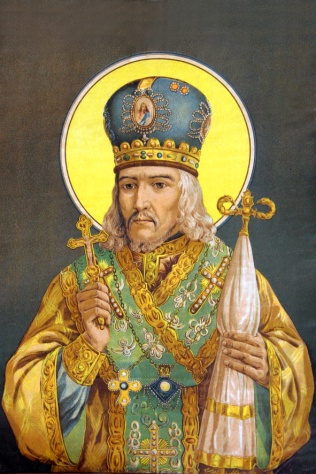 Елей не угасал в светильнике твоем,И подвигом молитв, любви, крестоношеньяТы влек сердца людей жить в Боге со Христом!Служа пред алтарем, ты с ревностью пророкаОбязанности нес священные свои,Ты строго обличал слепых жрецов порока,А немощных овец в объятья брал любви.И знали их сердца, что даже в час полночный Когда окутан мир молчанием и сном,Ты бодрствуешь за них в молитве неумолчной, Рыдаешь и скорбишь пред Распятым Христом!.. О, не остави нас молитвою и ныне!На  страже встань Руси, как райский херувим; Да сохранит Господь ее в  Своей святынеИ в вере утвердит предстательством  твоим!Звенит школьный звонок. На авансцене сооружен импровизированные класс: стулья – ученические места, стол – место учителя, экран с экспонируемыми слайдами – школьная доска.Действие 1Учитель: Ангел - хранитель земли Белгородской -  святитель Иоасаф, не искал при жизни ни славы, ни титулов, ни благодарности, был слаб телом, но силен духом. Святителя прославили его дела, именно делами и поступками Он привлекает к себе сотни православных сердец, являясь для них Образцом и Идеалом. О детстве святителя Иоасафа нам расскажут учащиеся первой творческой группы.Ученик 1.1Святитель Иоасаф родился день православного праздника Рождества Пресвятой Богородицы, в 1705 году в небольшом городке Прилуки  Полтавской губернии. При рождении получил имя Иоаким, в честь отца Божией матери. Святое таинство крещения было совершено в Спасо-Преображенской церкви.  Ученик 1.2Иоаким  происходил из знатного казацкого помещичьего рода  Горленко. Прадед, дед и отец носили звание полковников Прилукского казачьего полка и получили от Государей значительные земли в Черниговской области. Родители, несомненно, были людьми верующими и благочестивыми. Ученик 1.3С самого раннего детства Иоаким уже готовился быть великим подвижником. Как рассказывается в его Житии, родители часто устраивали праздники, на которых предлагали богатые трапезы для своих родных и знакомых. На этих пиршествах должен был присутствовать маленький их сын Иоаким. И вот, когда слуги разносили соседям богатые и лакомые блюда, будущий святитель Божий от всего отказывался и вкушал только корку черного хлеба.  В имении, принадлежавшем его отцу, сохранилась пещера, в которой отрок по ночам молился Господу Богу.   Ученик 1.1 Именно в эти годы Господь призвал Иоакима к духовной службе. Особенно тесная духовная связь была у Иоакима с Пресвятой Богородицей. Мальчик так часто и усердно молился Святой Деве, что она откликнулась и сообщила ему: «Довлеет мне молитва твоя».Сценка «Сон Андрея Дмитриевича Горленко»ВедущийОднажды отец  Иоакима сидел на крыльце своего дома, грустя о разлуке с сыном. Необыкновенный свет озарил небосклон на западе. Андрей Дмитриевич поднял глаза и увидел стоящую на воздухе Божию Матерь и у ног Ее сына своего Иоакима. Голос: «Довлеет мне молитва твоя»,- изрекла ему Богоматерь, и в это время слетел с горней высоты ангел и одел святительской мантией коленопреклонного отрока. Андрей Дмитриевич поспешил сообщить чудесное видение жене, но едва сделал несколько шагов, как совершенно забыл все им виденное, и припомнил только после кончины Святителя.Ученик 1.2Детские годы святителя пришлись на Петровские реформы. Петр I прежде всего реформировал мирскую сторону жизни общества. Отныне образования получают не только в церквях, но и в светских учебных заведениях и даже за границей. В это время открывается пути для науки и широкой общественной деятельности. Наступает время светскости и гуманистического восприятия действительности. Ученик 1.3Петр I благоустраивал мир земной, а Иоасаф выбирает благоустроение жизни духовной, Церковной и служение Миру Небесному. Детство святителя завершается сознательным нравственным выбором монашеского служения Богу. В двадцатилетнем возрасте он принимает  постриг  с именем Илларион. Целью жизни для святителя становится духовное служение и любовь к Богу и людям.Ученик 1.1      Со дня рожденья твоего Господь, владыка Назначил путь тебе и славный и великий. Тебя для подвига высокого избрал И мощь духовную тебе он даровал.Ученик 1.2       Сама Царица всех тебя благословилаИ чудно мантией святительской покрыла,И ты, ты твердо шел по этому пути, Храня Божественный огонь в своей груди.
Действие 2Учитель: Период служения святителя Иоасафа  на ниве Русской Православной Церкви пришелся на  эпоху дворцовых переворотов. С 1725 по 1754 годы на русском престоле сменились пять   монархов: Екатерина I Алексеевна, Петр II Алексеевич, Анна Ивановна, Иван VI Антонович, Елизавета Петровна.Ученик 2.1Иеромонах Иоасаф в эти годы прошел путь от учителя Братской академии до настоятеля Лубенского Спасо-Преображенского монастыря Полтавской губернии.  В монастыре находились мощи святителя Афанасия, патриарха Константинопольского, Лубенского чудотворца. Несколько раз патриарх Афанасий являлся игумену Иосафу, свидетельствуя о своем покровительстве.Ученик 2.2Нравственный аскетизм был характерен для смиренного святителя Иоасафа, который с юных лет вел борьбу с греховными влечениями. Благодаря добродетели трудолюбия, всесторонности деловых качеств Иосафа, он быстро восходит по лестнице духовного совершенствования, о чем свидетельствует его сочинение «Брань седьми честных добродетелей с седьми грехами смертными». Игумен Иоасаф много потрудился и на ниве пастырской, проповедуя Слово Божие и совершая Таинства Церковные. И на ниве непосредственного строительства обителей Господа Бога на земле. Ученик 2.310 сентября 1742 года Иоасаф отправился в Москву и Петербург для изыскания средств на восстановление соборного храма Лубенского  монастыря. В присутствии императрицы Елизаветы Петровны в ее придворной домовой церкви Иоасаф произнес Слово о любви к Богу и ближнему:  "Как далеко от нас живот вечный. Только лестница о двух ступенях нам предлежит — это любовь к Богу и родственная ей любовь ко ближнему". Императрица была глубоко тронута речью молодого игумена и повелела выдать две тысячи рублей на Спасо-Преображенский собор. Ученик 2.1Поездка сделала  Иоасафа известным при Дворе. По личному указанию Елизаветы Петровны в 1744 году святитель Иоасаф назначен наместником Троице - Сергиевой Лавры.   С огромной энергией принялся Иоасаф за восстановление знаменитой обители, пострадавшей от пожара. Была восстановлена  церковь Рождества Предтечи. Перестроена знаменитая монастырская крепость.  Отстроены храмы Успения Богородицы и Трапезный, братские кельи. Отлит лаврский царь-колокол, приведена в порядок библиотека. Благочестивые паломники  Троице-Сергиевой лавры вспомните с сердечной благодарностью труд архимандрита Иоасафа!Ученик 2.2Служение Иоасафа в Лавре оказалось недолгим. 1 января 1748 года скончался митрополит Белгородский и Обоянский Антоний и на его место Святейший Синод и императрица определили  архимандрита Иоасафа. В Санкт – Петербурге в Петропавловском соборе в присутствии Елизаветы Петровны состоялось рукоположение Иоасафа в епископа Белгородского и Обоянского. Ученик 2.3На Белгородскую кафедру святитель Иоасаф вступил на 43 году от рождения. В течение шести лет он управлял одной из самых обширных в России епархией, которая включала в себя свыше 1000 приходов. Сцена «Спасение чудотворной иконы Божией Матери»ВедущийВ предместьях города Изюма За тихострунною рекойВдали от городского шума	 Есть храм старинный, вековой.Когда в притвор старинный храмаВходил святитель Иоасаф,То из угла, из кучи хламаОн взгляд почувствовал впотьмах.Глаза печальные с тоскоюГлядели тихо на него,С доски запыленной золоюНаполнив трепетом его.То Богоматери иконаВ углу стояла вся в пыли,Пред нею с трепетным поклономСвятой склонился до земли.Услышал голос от иконы:Голос от иконы« Священники забыли страх,Забывши Божии законыМой образ ниспровергли в прах.Как благодатная защитаОн предназначен для страныПред ним любовь Моя излитаВ нем силы врачевать даны»         Святитель ИоасафИ пал Святитель на колени,Главой склонился до земли,И слезы крупные блестелиИ по щекам его текли.С тех пор полились исцеленьяНеиссякаемой рекой,И люди с жаждою спасеньяПрипали все к иконе той.ВедущийВсе тихо, мерцает лампада,Сверкая огнем голубым.Таинственный свет разливаяПовсюду сияньем своим.Среди тишины и покояСтою пред иконой святой,И с жаркой слезой умиленьяВзираю на образ я твой.Действие 3УчительВникая в смысл заповедей Священного Писания, святой Иоасаф рассуждал о любви к Богу: «Любить Бога закон велит в четыре раза более, чем любить ближнего: любить Бога как своего Создателя. От всей души любить как Царя, всею крепостью – как Отца, всем помышлением – как Судию». А ближнего – однажды и так, как самого себя...   Ученик 3.1Здоровье святителя Иоасафа было слабым с молодых лет. Чувствуя приближение кончины, он, с разрешения Святейшего Синода, отправился посетить родные места. Перед его отъездом был выстроен каменный склеп справа у Троицкого собора, в котором он завещал захоронить свое тело. Прощаясь со своей Белгородской паствой, он сказал, что они уже более не увидят его живым, просил у всех прощения и в свою очередь, сам всем простил и благословил.Ученик 3.2Посетив свое родное гнездо, святитель  Иоасаф в середине сентября 1754 года отправился обратно в Белгород. Остановившись в селе Грайворон, где была его архиерейская вотчина, святитель Иоасаф  тяжело заболел и проведя более двух месяцев на одре болезни, 10 декабря 1754 года умер.Ученик 3.3Два с половиной месяца после кончины святителя Иоасафа тело стояло открыто в Свято-Троицком соборе, не предаваясь тлению и не теряя обычного цвета и вида. Лишь 28 февраля 1755 года в окружении многочисленного сонма служителей церкви, гроб с телом архипастыря-подвижника Иоасафа был поставлен в склепе, в юго-западной части Белгородского Свято-Троицкого собора. Ученик 3.1Спустя 2 года некоторые из духовных чинов кафедрального собора, зная святую жизнь архипастыря, тайно вошли в его усыпальницу и открыли гроб. При этом не только тело святителя было нетленным, но и его одежд, покрова и самого гроба не коснулось даже малейшее тление. Слух об этом вскоре распространился повсюду и стал привлекать к гробу святителя многих больных, которые по вере своей получали исцеления.Ученик 3.2История канонизации святителя Иоасафа оказалась долгой и непростой. К концу 18 века паломничество к гробу святителя стало так велико, что епископ Феоктист Мочульский, возглавлявший тогда Белгородскую епархию, пытался  ограничить доступ верующих к нетленным мощам святителя. Он закрыл на замок вход в его усыпальницу. Однако, как гласит предание, ночью во сне епископу Феоктисту явился святой Иоасаф и строго спросил: «Что ты меня гонишь?» На следующий же день замок и печать с входной двери усыпальницы были сняты.Ученик 3.3В 1815 году жители Белгорода обратились к архиепископу Фиоктисту с прошением о причислении Иоасафа к лику святых. Но Святейшему Синоду показались  недостаточными факты, так как чудесные исцеления у гроба Иоасафа никем официально не были зарегистрированы. Освидетельствование чудес проводила специально организованная комиссия. 8 декабря 1910 года Святейший Синод вошёл с ходатайством к Государю Императору Николаю II о причислении к лику святых епископа Иоасафа (Горленко). 10 декабря царь утвердил доклад, на котором написал:Голос «Благодатным представительством святителя Иоасафа да укрепится в Державе Российской преданность праотеческому Православию, ко благу всего народа русского. Приемлю предложения Святейшего Синода с искренним умилением и полным сочувствием. Николай».Ученик 3.1Таким образом, император Николай II полностью согласился с предложением Синода. Было решено совершить торжественное открытие мощей святителя Иоасафа 4 сентября 1911 года.Ученик 3.2 За несколько дней до торжеств в Белгород начали стекаться колонны крестных ходов с иконами и хоругвями, двигавшиеся со стороны Харькова, Курска, Корочи и Грайворона. Прибыли паломники и из отдаленных уголков России: Архангельского края, Бессарабии, с Волги, Причерноморья, Сибири и даже с Камчатки. Приехали в Белгород иноки из Старого Афона. Среди гостей были и потомки святителя Иоасафа - представители рода Горленко. В целом к началу торжеств в Белгороде собралось до 200 тысяч паломников. Ученик 3.3Во время Торжеств, которые длилось целую неделю - с 2 по 9 сентября, над городом и окрестностями раздавался звон колоколен всех Белгородских церквей и монастырей. Среди множества паломников, посетивших Белгород для поклонения святым мощам, был и сам император Николай II с семьей.Ученик 3.1 О, чудный, светлый Иоасаф!Склоняюсь пред твоей гробницейИ возношу на небесаМолитвы частой вереницы.Ученик 3.2 Ты свет Христов в людей вливал,Соблазны, страсти разрушал.Ты каждый день добро творил,От зла себя и нас хранил.Ученик 3.3 Святой угодник! Согрей любовью,Из тьмы нас выведи на свет,Даруй всем жителям здоровьеИ защити от всяких бед.Учитель. С состраданием и любовью взирает на нас с Небес святитель Иоасаф, чудотворец Белгородский, готовый оказать милосердие и помощь каждому, кто внимает его учению, следует его наставлениям, обращается к нему с теплой молитвой.ЭпилогУчительАнгел Хранитель нашей земли Белгородской – святитель Иоасаф, всей своей жизнью, всем своим служением Богу, Церкви и  людям преподнес нам нравственные  уроки.  Какие уроки вы извлекли?Ответы учеников: уроки  Веры, Надежды, Любви, аскетизма и милосердия, трудолюбия и кротости.Выводы:Выбор жизненного пути лучше всего совершать в детстве, и он должен быть независим от моды или корысти.Для достижения жизненной цели необходимо воспитывать в себе добродетель трудолюбия.Главной православной добродетелью является любовь к Богу и любовь ко ближнему.Необходимо определить для себя Образец и нравственный пример. Таким духовным примером и идеалом является для нас святитель Иоасаф чудотворец Белгородский.За веру крепкую, за все твое терпенье,
За то, что ближнего так много ты любил –
Венец нетления тебе дарован был.
И ныне мы к тебе с молитвой прибегаем
И имя славное твое мы призываем,
И просим мы тебя, Святитель достославный,
Великий пастырь Церкви православной,
Нас, заблудившихся, на светлый путь направь,
В единомыслии и крепости наставь
И научи ты нас и верить, и любить,
И все прекрасное и доброе творить.Учитель: Святитель Иоасаф дал нам великий Образ и Пример христианской жизни. Он был и навсегда останется молитвенником не только для земли Белгородской, но и для Троице-Сергиевой лавры, Москвы и Петербурга - всей Руси.Приложение 6Сценарий урока-праздника:«Славь, Россия, Богородицу,  Пресвятой  Ее Покров»Цель урока:Формирование духовно-нравственных ценностей детей и подростков через приобщение их к православным традициям, к духовным истокам русской культуры.Задачи:Познакомить детей с историей возникновения, символикой и смыслом праздника Покрова Пресвятой Богородицы, народными обычаями празднования Покрова.Выявить и пополнить знания детей о самых известных русских храмах, посвящѐнных Покрову Пресвятой Богородицы.Развить способности и задатки ребѐнка, направленные на раскрытие познавательного интереса к истории, архитектуре, русской культуре, искусству.Развить культуру устного слова, обогатить и возвысить словарный запас учащихся.Воспитать художественно-эстетический вкус детей через стихи и поэтические отрывки из произведений отечественных поэтов,посвящѐнных празднику и храмам Покрова Божией Матери.Примерный перечень необходимых компонентов для оформления помещения и проведения праздника:1. Иконы  Покрова Пресвятой Богородицы.2. Изображения храма Покрова на Нерли и Покровского собора в Москве. 3. Тропарь праздника на плакате.4. Литературный материал (стихи русских поэтов, отрывки из повести Ивана Шмелѐва «Лето Господне», осенние загадки, пословицы, поговорки о празднике Покрова).5. Музыкальное оформление (колокольный звон, церковные песнопения, музыкальные произведения русских классиков).6. Изобразительный фон (осенние листья, кисти рябины на белоснежном покрывале, детские рисунки, посвящѐнные празднику Покрова).I часть праздника Литературно-музыкальная композицияПервый снег освежает мысли,
И отбросив осенний хлам
Мы ступаем по бренным листьям,
Поклониться в Покров куполам.Экспонируются слайды с изображением куполов православных храмовЗвучит музыка колокольных звонов  ученик14 октября Русская Православная Церковь отмечает праздник Покрова Пресвятой Богородицы. Покров – один из самых почитаемых в народе осенних церковных праздников.1.2   ученикПо осенним седым облакам вошла Богородица в храм.На колени Она опустилась, перед образом Сына молилась.И над всеми, кто верить готов, распростерла святой  Свой покров.Он из света небесного свит, невесом и прозрачен на вид,1.3   ученик      История этого праздника восходит к середине Х века, когда в Константинополе, во Влахернской церкви, где хранилась риза Богоматери, Ее головной покров (мафорий) и часть пояса, перенесенные из Палестины в V веке, произошло чудесное явление Божьей Матери. Экспонируются слайды с изображением Влахернской церкви и части пояса Богородицы1.4    ученикВ воскресном храме, переполненном молящимися, Блаженному Андрею и его ученику Епифанию явилось поразившее их видение.  В воздухе, над людьми, они увидели Божию Матерь в окружении пророков, апостолов и Ангелов, склоненных в молитве об избавлении города от осады врагов.. Богородица сняла с Себя святой омофор, то есть широкий покров, простерла его над молящимися и вознесла молитву Господу о спасении мира, об избавлении людей от бед и страданий.Экспонируются слайды с изображением иконы молящейся Богородицы1.5    ученикИ Она сама и Ее покрывало были озарены Светом Небесным.  Во Влахернской церкви сохранилась память о дивном явлении Богоматери. В XIV веке русский паломник дьяк Александр видел в церкви икону молящейся за мир Пресвятой Богородицы, написанную так, как Ее созерцал святой Андрей.Экспонируется слайды с изображением иконы Пресвятой Богородицы 1.6 ученикВ святом Царе-граде творит Патриарх во храме Влахернском моленье,
С ним молится вместе Лев, мудрый монарх, прося от врагов избавленья.Пред Ликом Пречистой там к полу приник главою Андрей юродивый,
И с ним Епифаний, его ученик, в молитве стоит молчаливо.1.7 ученикВдруг храм озарился небесным огнем, великое чудо свершилось:
Среди херувимов, в величье святом, Пречистая Матерь явилась.Молящихся в храме усердно людей покрыла Она омофором…
«Ты видишь ли, видишь ли?» - вскрикнул Андрей, с блистающим радостью взором.1.8 ученикИ молвил ему Епифаний в ответ: «Да, отче: Пречистая Дева
Покровом Своим нас спасает от бед, от вражьего страшного гнева!»И бросивши лагерь свой, злой сарацин бежал из-под стен Царя-града – 
Набегу неверных, свирепых дружин  предстала незримо преграда.2.1   ученикПраздник Покрова стал в России одним из самых любимых. В честь него строилось множество храмов, писались иконы. Установил празднование Покрова на Руси князь Андрей Боголюбский. И поставил князь на тихой речке Нерли храм Покрова Пресвятой Богородицы. Легкий, одноглавый, похожий издали на воина в серебряном шлеме и белокаменной рубахе.Экспонируется слайды с изображением храма Покрова на Нерли2.2   ученикХрам  был построен на расстоянии версты от Боголюбовского замка, при слиянии двух рек – Нерли и Клязьмы. Устье Нерли – это своеобразные речные ворота Владимирской земли на оживленном торговом пути. Церковь Покрова возвышается над берегом Клязьмы на округлом, поросшем травой и деревьями холме. Она будто вырастает из этого холма, и невольно восхищаешься, как удачно выбрано место для постройки храма. Экспонируется слайды с изображением храма Покрова на НерлиЗвучит песнопение «Утоли моя печали»2.3 ученикМы пришли с тобой, и замерли, и забыли все словаПеред белым чудом каменным, перед храмом Покрова:Что ни камень, то из света свит, из любви и из молитв…2.4 ученикСлякоть пусть и бездорожье – не грусти, потупя взор,Ведь над нами Матерь Божья простирает омофор.От всего на свете злого - лес, и поле, и дома –Покрывает все покровом Богородица Сама.Экспонируются слайды с изображением икон Пресвятой Богородицы2.5 ученик-О, Всепетая Божия Мати! Буди нам Нерушимой стеной
Против всякого супостата, огради от врагов Собой!2.6 ученик- Всецарице, Скорбящих Радость, Ты утехою плачущих будь:
Даруй слез покаяния сладость, озари Своим Светом наш путь!2.7 ученик- Будь Небесною Лествицей к Богу, дверью в рая обители будь,
Свою помощь являла Ты многим, Преблагая, и нас не забудь!2.8 ученик- Вселюбимая Божия Мати! Воссияй над греховною тьмой,
И покровом Своей благодати от житейских напастей укрой3.1   ученикПречистая Божия Матерь всегда простирает Свой молитвенный покров над нами; она всегда умоляет Сына Своего, Господа нашего Иисуса Христа, об избавлении нас всех от бед и напастей и о даровании нам вечного спасения.3.2 ученикПеред святой иконой столько молилось людей!Клали земные поклоны, слова шептали ей.3.3 ученикПросили Ее с надеждой: «Спаси, сохрани, научи!»И лик Ее кроткий и нежный любви озаряли лучи.3.4 ученикИ тех, кто пред Нею стояли и руки тянули с мольбой,Она утешала в печалях, смягчала страданья и боль.3.5 ученик Скорбящим, больным, усталым, согнувшимся от заботШептала, как детям малым: «Земное скоро пройдет!»3.6   ученикГосподь поручил Своей Матери стать нашей Небесной Матерью, чтобы в минуты скорбей, болезней, тревог, забот нашей земной жизни мы всегда находили у Нее крепкую и любящую материнскую руку.3.7 ученикМы радуемся о том, что над нами всегда, и днем, и ночью, и тогда, когда мы об этом помним, и тогда, когда об этом забываем, простерт теплый, любящий покров нашей Небесной Матери, утоляются наши скорби, минуют болезни.Звучит песнопениеЭкспонируется слайд с изображением Покровского собора на Красной площади4.1 ученикУ каждой столицы есть свой символ, по которому она безошибочно узнаётся. Для Москвы - это Покровский собор на Красной площади, известный как храм Василия Блаженного. Похожее на драгоценную шкатулку здание невозможно перепутать ни с каким другим из-за удивительного силуэта, образованного девятью главами куполов, возведённых на едином основании, и неповторимого, красочного, радостного оформления фасада.Экспонируется слайд с изображением Покровского собора на Красной площади4.2 ученикСтаринная московская легенда гласит, что, когда в походной церкви под Казанью на обеденной службе диакон возгласил евангельские строфы: "Да будет едино стадо и один пастырь", часть крепостной стены неприятельского города, под которую был сделан подкоп, взлетела на воздух, и русские войска вошли в Казань. 1 сентября 1552 года в день праздника Покрова Богородицы русские войска взяли Казань и присоединили её к территории России. 4.3 ученикВ 1555 году в Москве на Красной площади был заложен храм Покрова Богородицы. По преданию Иван Грозный приказал двум псковским мастерам Барме и Постнику  построить храм с восемью куполами, ибо восемь побед одержали русские над Казанью. Создатели собора творчески истолковали задачу, создав оригинальную и сложную композицию: между четырьмя столпообразными церквами расположены четыре другие, меньшие по высоте, а над ними вознесся шатёр девятой, центральной церкви. Все девять церквей объединены общим основанием и галереей. Экспонируется слайд с изображением Покровского собора на Красной площади4.4 ученикПоражает дерзость решения художников, сочетавших в оформлении православных святилищ традиции Руси и мусульманского Востока. За пять лет строители создали шедевр, на века отмеченный печатью исключительности. Храм этот справедливо считается одним из лучших произведений древнерусского зодчества, памятником архитектуры мирового значения. В XVII веке храм был расписан яркими красками и стал многоцветным. Именно таким он вошёл в наше сознание - живописным, красочно убранным, радостным.4.5 ученикИ теперь перед нами - "Каменный цветок", изумительное сооружение, великолепное произведение искусства.  Присмотритесь к этим затейливо разукрашенным куполам: их девять, и все они разные. Один из куполов густо усеян золотистыми шишками, они как звёзды на небе в тёмную ночь; на другом - по светлому полю бегут зигзагами алые пояса; третий напоминает очищенный апельсин с жёлтыми и зелёными дольками. Всё это создает ощущение праздничности. Каждый купол украшен карнизами, кокошниками, окнами, нишами.Звучит песнопениеЭкспонируются слайды с изображением Покровских соборов России5.1   ученикМежду небом и землей блистая,Радуйся, Кадильнице златая.Радуйся, чистоте нас научающая,Сына на десной руке качающая;5.2 ученикРадуйся, окруженная Небесными Силами,Ангелами среброкрылыми;Радуйся, Красота несказанная,Богом нам в Заступницы данная;5.3 ученикРадуйся, Приятелище сирым,Омофор Свой раскинувшая над миром;Радуйся, плодоносное райское Древо,Радуйся и спаси нас,5.4 ученикМира Заступница, Матерь всепетая,Я пред Тобою с мольбой:Бедную грешницу, мраком одетую,Ты благодатью покрой.5.5 ученикЕсли постигнут меня испытания,Скорби, утраты, враги, -В трудный час жизни, в минуту страдания,Ты мне, молю, помоги.5.6 ученикРадость духовную, жажду спасенияВ сердце моѐ положи;В Царство Небесное, в мир утешенияПуть мне прямой укажи.5.7 ученикБожия Матерь всех нас любит и жалеет, защищает от бед. Будем же и мы молитвенно просить Еѐ помощи о каждом из нас, любить и величать Всемилостивый Покров Божией Матери: «Величаем Тя, Пресвятая Дево, и чтим Покров Твой честный»II конкурсная часть  праздника «Конкурс вопросов и ответов»Назовите Богородичные праздники, которые связаны с земной жизнью Пресвятой Богородицы.Что означает словосочетание «простирает омофор»?Как звали святых, которые узрели, увидели Пресвятую Богородицу, идущую по воздуху?Какой князь у становил празднование  Покрова на Руси?Назовите храмы, построенные на Руси в честь Покрова Божией Матери?Как звали зодчих, которые построили храм Василия Блаженного в Москве?За правильные ответы дети получают церковные календари, сувениры.    Конкурс-игра «Дары осени».Дети группируются по три человека. Ведущий завязывает глаза участникам игры и предлагает каждому в группе прикоснуться к предмету один раз с разных сторон кончиком пальца и попытаться определить дары осени.За правильные ответы дети получают угаданные ими фрукты и овощи.Приложение 7Проектно-исследовательская работа по теме:«Святые воины – Святая Русь – Великая Россия»Очевидно, что нравственные и гражданские качества личности, полнота духовной жизни во многом связаны с отношением личности к национальному историческому и культурному наследию. Духовно-нравственное образование не может абстрагироваться от реальных многообразных связей человека с социальной и культурной городской  средой. Средовой подход в образовании является тем значительным педагогическим потенциалом, который открывает новые перспективные возможности перед теорией и практикой школьного образования.       	Актуальность	Учебный курс «Православная культура» позволяет школьникам узнать о том, что во все века составляло славу России. О ее святых, героях, о памятниках христианской культуры, о духовных корнях русской культуры, о православных традициях и ценностях жизни людей. В год празднования 70-летие Победы в Великой Отечественной войне и 1000-летия преставления святого равноапостольного князя Владимира —изучение памятника святому князю и организация исследовательской работы с учащимися представляется наиболее  актуальной.Цель:	Оптимизация учебной деятельности с использованием сбалансированного соединения традиционных и новых методов обучения и форм уроков. Организация инновационной исследовательской работы  и коллективной проектной деятельности со школьниками в контексте диалога культур.Объект исследования:Памятник святому равноапостольному князю Владимиру - крестителю Руси.Предмет исследования:Святые воины – Святая Русь – Великая Россия.Практическая частьВ городе Белгороде, на Харьковской горе, при пересечении проспекта Ватутина и улицы Костюкова высится двадцати двух метровый памятник святому равноапостольному князю Владимиру - крестителю Руси. Он считается символом современного Белгорода, а равноапостольный  князь Владимир почитается основателем города Белгорода, хотя документальных подтверждений этому нет. Авторы монумента - скульптор, академик, лауреат Государственных премий СССР и Государственной премии РСФСР имени И. Е. Репина Вячеслав Михайлович Клыков и архитектор Виталий Владимирович Перцев. Монумент изготовлен из меди в технике выколотки на Калужской скульптурной фабрике. Золотая цепь святых, представленная в горельефах памятника, позволяет вести со школьниками многообразную внеклассную и исследовательскую работу. Всего на трех ярусах памятника двадцать пять фигур святых. Среди них: архангелы, апостолы, великие русские князья и святые воины. Исследовательская работа направлена на решение задач:систематизация золотой цепи святых воинов представленных в горельефах памятника;определение чинов святости святых воинов;изучение жития святых воинов;путешествия по святым местам Белогорья по теме исследования.Решение первой и второй задач. Систематизация в форме таблицы.В горельефах нижнего яруса памятника святому равноапостольному князю Владимиру изображено восемь воинов Христовых: Георгий Победоносец, Димитрий Солунский, Федор Тирянин, Феодор Стратилат, Иоанн Воин, Меркурий Смоленский, Александр Пересвет, Родион Ослябя. Чин святости – мученики. (Таблица 1)Решение третьей задачи. Систематизация в форме описания.Преподобные Александр Пересвет и Родион Ослябя легендарные монахи-воины, иноки Троице-Сергиевого монастыря, благословленные преподобным Сергием Радонежским на Куликовскую битву и в помощь благоверному князю Дмитрию. Преподобный Сергий дал им вместо обычного воинского оружия, оружие нетленное — крест Христов, который был нашит на монашеских одеждах-схимах. Святой мученик Меркурий Смоленский обладал великой духовной силой. С раннего возраста жил благочестивой жизнью, строго соблюдал пост и целомудрие. Каждую ночь горячо молился Господу. Узнав о приближении полчищ  хана Батыя, о разорении Божиих храмов, святой Меркурий захотел положить душу свою за веру Христову. В воинском подвиге ему помогала сама Пресвятая Богородица.Святой мученик Иоанн воин в Русской Церкви почитается как великий помощник людей обиженных и скорбящих.Георгий Победоносец, Димитрий Солунский, Феодор Тирон, Феодор Стратилат защищали веру Христову в третьем веке и были прославлены как великомученики. Они отказывались поклоняться языческим богам. Прославились победами над змеем, символизирующим силы зла. Их пытали воловьими жилами, колесовали, бросали в негашеную известь, принуждали бежать в сапогах с острыми гвоздями внутри, сжигали, пронзали стрелами и копьями. Святые мученики все терпеливо переносили и благодарили Бога за честь послужить христианской Правде и Вере. Они одержали духовную победу над мучителями, которые не смогли заставить его отказаться от Бога Иисуса Христа и стали идеальным примером образа воинов - защитников Родины. Решение четвертой задачи. Систематизация в форме виртуальной экскурсии.На территории Белгородской области великомученику Георгию Победоносцу построено и освещено  четыре храма и две часовни. (Таблица 2)Великомученику Дмитрию Солунскому построено и освещено  семь  храмов. (Таблица 3) Выводы:Памятник великому князю Владимиру - многофигурный, монументальный и побуждает к изучению истории Отечества и родного края.На войне атеистов нет - говорят фронтовики. В трудный час, на пороге близкой смерти миллионы солдатских сердец горели молитвой к Богу. «И ныне и присно и во веки веков». Святоотеческая традиция от святой Руси к великой России в духовных подвигах святых воинов носит непрерывный характер.Особую роль в образовании личности играет культурная среда Отечества с  великим историческим, духовным и культурным наследием. Она образует духовно- нравственные смыслы и жизненные ценности личности.СобытиеНравственные уроки преподобного Сергия РадонежскогоСвятые воиныДата рожденияЛик святостиГеоргий ПобедоносецIII век-303гВеликомученикДмитрий СолунскийIII век-306гВеликомученикФеодор ТиронIII век-306гВеликомученикФедор СтратилатIII век-319гВеликомученикИоанн воинIV векМученикМеркурий Смоленский?-1239МученикАлександр Пересвет?-1380ПреподобномученикРодион Осабля?-1380-1389Преподобномученик№ п\пХрамы, часовниАдресФотография1Храм Великомученика Георгия ПобедоносцаБелгород,ул. Королева, 1.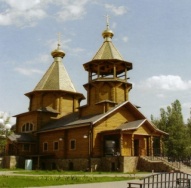 2Храм Великомученика Георгия Победоносцасело Репенка Алексеевского района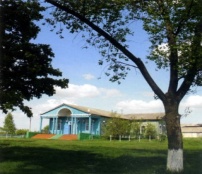 3Храм Великомученика Георгия Победоносцасело ИстобноеГубкинского района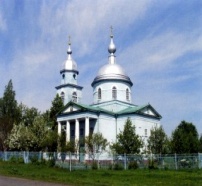 4Храм Великомученика Георгия ПобедоносцаСело Волотово Чернянского района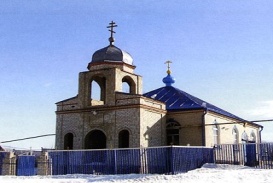 5Часовня Великомученика Георгия Победоносцамемориал  "Огненная дуга»  Яковлевского района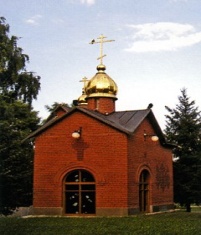 6Часовня Великомученика Георгия Победоносцаг. Строитель, Центральная площадь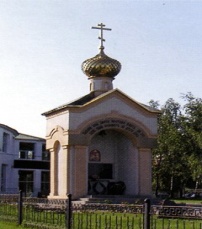 № п\пХрамыАдресФотография1Храм Великомученика Димитрия Солунскогосело Разборное Бирюченского района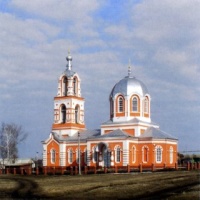 2Храм Великомученика Димитрия Солунскогосело Казацкое Бирюченского района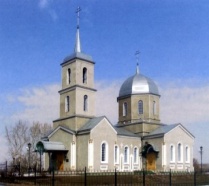 3Храм Великомученика Димитрия Солунскогосело Дорогощь Грайворонского района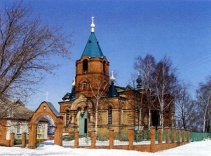 4Храм Великомученика Димитрия Солунскогосело Скородное Губкинского района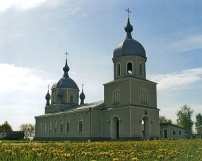 5Храм Великомученика Димитрия СолунскогоСело Яблоново Корочанского района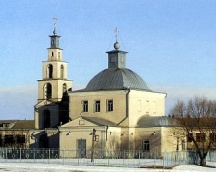 6Храм Великомученика Димитрия СолунскогоСело Дмитриевка Старооскольского района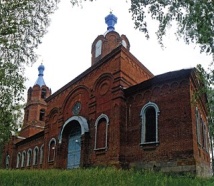 7Храм Великомученика Димитрия СолунскогоСело Хорошилово Старооскольского района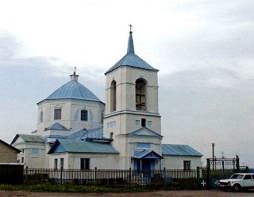 